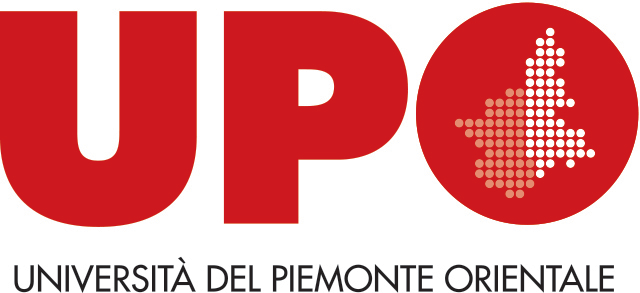 DICHIARAZIONE PER VERIFICADEL SUPERAMENTO DELLA FRANCHIGIA DI € 5.000,00(art. 44 Legge 326/2003 – Circolare INPS n. 103/2004)_ L _ SOTTOSCRITT_    	DICHIARA  che fino ad oggi ha percepito nel periodo d’imposta 2024 compensi per attività di lavoro autonomo non esercitato abitualmente (occasionale), di cui all’art. 67 del D.P.R. 917/86, d’importo complessivo non superiore a Euro 5.000,00 e pari ad Euro	*.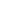 * in mancanza indicare il valore “0” (zero)  che fino ad oggi ha percepito nel periodo d’imposta 2024 compensi per attività di lavoro autonomo non esercitato abitualmente (occasionale), di cui all’art. 67 del D.P.R. 917/86, d’importo complessivo superiore a Euro 5.000,00.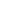 A tal fine dichiara:  di essere iscritto/a ad altra forma previdenziale obbligatoria o titolare di pensione indiretta (riportare la denominazione dell'ente previdenziale)  	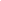 di non essere iscritto/a ad altra forma previdenziale obbligatoria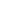 di essere titolare di pensione diretta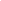 ( riportare la denominazione dell'ente previdenziale)  	Il/La sottoscritto/a dichiara altresì:di essere a conoscenza di doversi iscrivere alla Gestione separata presso l'INPS, qualora il reddito annuoderivante da attività di lavoro autonomo occasionale superi l'importo di € 5.000,00.di impegnarsi a presentare tempestivamente una nuova dichiarazione in caso di variazione reddituale e/o previdenziale.di essere a conoscenza che le dichiarazioni mendaci, la falsità negli atti e l'uso di atti falsi sono puniti con le sanzioni previste dalla legge penale e dalle leggi speciali in materia.DATA	/2024	FIRMA    	